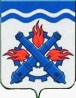 РОССИЙСКАЯ ФЕДЕРАЦИЯДУМА ГОРОДСКОГО ОКРУГА ВЕРХНЯЯ ТУРАШЕСТОЙ СОЗЫВШестое заседание РЕШЕНИЕ № 3319 декабря 2019 годаг. Верхняя ТураО внесении изменений в Правила землепользования и застройкиГородского округа Верхняя ТураВ соответствии со статьями 35 и 36 Градостроительного кодекса Российской Федерации, Федеральным законом от 06.10.2003 года  № 131-ФЗ «Об общих принципах организации местного самоуправления в Российской Федерации», руководствуясь Уставом Городского округа Верхняя Тура, протест Нижнетагильской транспортной прокуратуры от 30.09.2019 года               № 01-1419, по результатам, проведенных 25.11.2019 года, публичных слушаний,ДУМА ГОРОДСКОГО ОКРУГА ВЕРХНЯЯ ТУРА РЕШИЛА: 1. Внести изменения в «Правила землепользования и застройки Городского округа Верхняя Тура», в части изменения градостроительного регламента зоны объектов железнодорожного транспорта, утвержденные Решением Думы Городского округа Верхняя Тура от 29.08.2019 № 69 «Об утверждении Правил землепользования и застройки Городского округа Верхняя Тура» следующие изменения:1) Пункт 3.5 таблицы «Виды разрешенного использования для территориальных зон Городского округа Верхняя Тура» главы 9 изложить в новой редакции:2) Таблицу «Предельные (минимальные и (или) максимальные) размеры земельных участков и предельные параметры разрешенного строительства, реконструкции объектов капитального строительства» для территориальной зоны Т-3 – Зоны объектов железнодорожного транспорта главы 10 изложить в новой редакции:2. Настоящее решение вступает в силу с момента его официального опубликования.3. Опубликовать настоящее решение в газете «Голос Верхней Туры» и разместить на официальном сайте Городского округа Верхняя Тура.4. Контроль исполнения настоящего решения возложить на постоянную депутатскую комиссию по городскому хозяйству (председатель                    Роментов А.А.).№п.п.Наименование территориальной зоны (код территориальной зоны)Основные виды РИ (Код вида РИ)Условно разрешенные виды РИ(Код вида РИ)Вспомогательные виды РИ(Код вида РИ)123453.5Зона объектов железнодорожного транспорта (Т - 3)Действие градостроительного регламента не распространяетсяДействие градостроительного регламента не распространяетсяДействие градостроительного регламента не распространяетсяКод вида разрешенного использования земельного участкаВиды разрешенного использования земельных участковПредельные размеры земельных участков и предельные параметры строительства (реконструкции) объектов капитального строительстваОсновные виды разрешенного использованияОсновные виды разрешенного использованияОсновные виды разрешенного использованияДействие градостроительного регламента не распространяетсяДействие градостроительного регламента не распространяетсяДействие градостроительного регламента не распространяетсяУсловно разрешенные виды разрешённого использованияУсловно разрешенные виды разрешённого использованияУсловно разрешенные виды разрешённого использованияДействие градостроительного регламента не распространяетсяДействие градостроительного регламента не распространяетсяДействие градостроительного регламента не распространяетсяВспомогательные виды разрешённого использованияВспомогательные виды разрешённого использованияВспомогательные виды разрешённого использованияДействие градостроительного регламента не распространяетсяДействие градостроительного регламента не распространяетсяДействие градостроительного регламента не распространяетсяПредседатель Думы 
 Городского округа Верхняя Тура
____________ И.Г. МусагитовГлава Городского округа 
 Верхняя Тура 
____________ И.С. Веснин